Fy Nhaith i’r Ysgol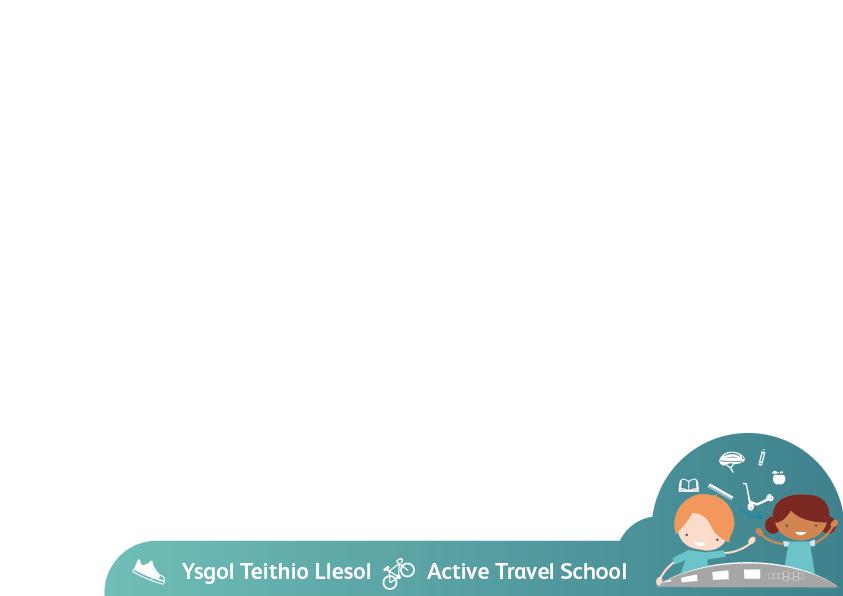 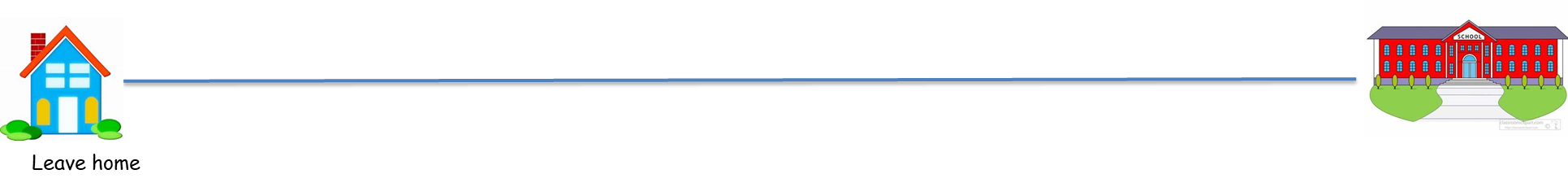 